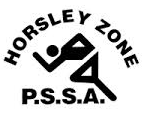 Horsley Zone Girls Basketball Team 2016Coach: Mr UrbancicSchool: Cabramatta West PSThe SSW Carnival is to be held at Bankstown Basketball Stadium on Monday 7th March.SchoolStudentCecil HillsAthida / JasminaCabramatta WestSamara / MaleahWilliam StimsonCharniahSmithfieldKimberley / Charlotte / EmilyFairfield WestAngelinaHarrington StCynthia